COMUNE DI CASPERIAProv. RIETI DICHIARAZIONE DEL RICHIEDENTE Il sottoscritto                                                           ,                       ai sensi degli artt. 46 e 47 del D.P.R. 28 dicembre 2000, n. 445, consapevole delle sanzioni penali, nel caso di dichiarazioni non veritiere e falsità negli atti, richiamate dall’art. 76 del D.P.R. n. 445/2000, sotto la propria responsabilità:DICHIARA (barrare la casella di interesse e compilare i campi)di essere cittadino/a:     italiano/a;         di uno Stato dell’Unione Europea diverso dall’Italia;     di uno Stato non appartenente all’ Unione Europea in possesso di regolare titolo di soggiorno in corso di validità;di essere residente o domiciliato/a:      residente nel Comune e nell’immobile per il quale è richiesto il contributo per il sostegno alla          locazione, sito in via                                                             n.                  ;                             nel Comune di                                                            Prov. di                   ;             domiciliato/a, per esigenze di lavoro o di studio, nel Comune e nell’immobile per il quale è   richiesto il contributo per il sostegno alla locazione,   sito in via                                                                    n.                           , nel Comune di                                                            Prov. di                  ;di essere titolare:    di un contratto di locazione di unità immobiliare di proprietà privata ad uso abitativo         regolarmente registrato (sono esclusi gli immobili appartenenti alle categorie catastali A1, A8 e A9)         nel Comune di                                                              Prov. di                 ,         in via                                                                             n.                          ,        con contratto di affitto a partire dalla data di                                             ;        regolarmente registrato in data                                               ,         numero di serie                          , numero di registrazione                                  ;         presso l’Ufficio di Registrazione                                                      ;        che il canone annuo di locazione nel 2021 (escluso di oneri condominiali)         è pari ad €                                                       ;          (nel caso di contratto di locazione cointestato con altro/i soggetto/i, facente parte di un altro nucleo familiare,          indicare l’importo del canone annuo spettante al richiedente);          che l’importo totale per le mensilità di canone pagato per l’alloggio nell’anno 2021        corrisponde ad €                                              ;4) di non essere titolare di diritto di proprietà, usufrutto, uso ed abitazione su alloggio adeguato alle esigenze del nucleo familiare (riferimento alloggio adeguato: art. 20 del Regolamento regionale n. 2/2000 e s. m. e i.) nell’ambito territoriale del Comune di residenza ovvero nell’ambito territoriale del Comunedi domicilio per esigenze di lavoro o di studio.  Il presente requisito deve essere posseduto da  tutti i componenti il nucleo familiare;5) di non avere:  ottenuto l’attribuzione di altro contributo per il sostegno alla locazione da parte della stessa      Regione Lazio, di Enti locali, associazioni, fondazioni o altri organismi, per le mensilità per le quali       è richiesto il contributo;   ottenuto assegnazione di alloggi di edilizia residenziale pubblica destinati all’assistenza abitativa        e di edilizia agevolata/convenzionata;6) di possedere un reddito ISEE pari ad €                                               :    ISEE del nucleo familiare non superiore ad € 14.000,00 con una incidenza del canone annuo         sul reddito ISEE superiore al 24%    ISEE del nucleo familiare non superiore ad € 35.000,00 con perdita, in ragione dell’emergenza         COVID-19, del proprio reddito IRPEF superiore al 25%. (la riduzione del reddito è certificata attraverso            l’ISEE corrente in corso di validità o, in alternativa, mediante il confronto tra le dichiarazioni fiscali 2021/2020 dei            componenti del nucleo familiare).Reddito di cittadinanza    di non percepire reddito di cittadinanza;    di percepire reddito di cittadinanza dalla data del                                      ,         per un importo totale mensile di €                                                    ,        con quota mensile destinata all’affitto pari ad €                                                    ;di essere consapevole     che il contributo non potrà comunque superare l’importo del canone annuo effettivamente versato;    che, nei limiti della disponibilità regionale erogata al Comune, potranno essere liquidate percentuali        inferiori al 100% del contributo spettante.RICHIEDEl’erogazione del contributo per il pagamento del canone di locazione, previsto con Decreto del Ministero delle Infrastrutture e della Mobilità Sostenibili 19 luglio 2021 e conformemente a quanto disposto con Delibera di Giunta della Regione Lazio n. 788 del 18/11/2021 e relativo Allegato A.DICHIARA INOLTRE Il possesso dei suddetti requisiti, ai sensi degli artt. 46 e 47 del DPR 28 dicembre 2000, n. 445, consapevole delle sanzioni penali, nel caso di dichiarazioni non veritiere e falsità negli atti, richiamate dall’art. 76 del DPR n. 445/2000.DICHIARA INFINEdi essere a conoscenza che, in caso di accertamento di false dichiarazioni, il contributo non sarà concesso ovvero sarà recuperato e si darà seguito alle opportune azioni sanzionatorie previste dalla legge;di aver preso piena conoscenza di tutte le norme, le condizioni ed i criteri stabiliti dalla Giunta della Regione Lazio con deliberazione n. 788 del 18/11/2021; che tutte le comunicazioni che lo riguardano relative alla presente domanda, siano effettuate al seguente indirizzo:Comune                                                                   ; Prov.                              ;C.A.P.                           ;via e n. civico                                                                                                             ;numero di telefono                                                               ;email                                                                        ;PEC                                                                          ; che in caso di ammissione, sarà utilizzato il seguente IBAN (conto postale o bancario) per il pagamento del contributo:IBAN                                                                                    . L’indicazione dell’Iban è necessaria per l’erogazione del contributo al richiedente in caso di ammissione della domanda al contributo5.   di autorizzare il trattamento dei dati personali in conformità alla vigente normativa (Regolamento UE n. 679/2016 e s.m.i.).ALLEGAcopia dei seguenti documenti:documento di identità in corso di validità; permesso di soggiorno o carta di soggiorno in corso di validità, per gli inquilini cittadini di uno Stato non appartenente all’Unione Europea;contratto di locazione ad uso abitativo, regolarmente registrato ed intestato al richiedente, per il quale è richiesto il contributo;ISEE ordinario in corso di validità;ISEE corrente in corso di validità o, in alternativa, dichiarazioni fiscali 2021/2020 dei componenti del nucleo familiare.Variazioni ai requisiti e alle condizioni indicate nella domanda devono essere comunicate ai preposti Uffici comunali ai fini dell’ottenimento del contributo. Data                                     .Firma                                                                        .DOMANDA DI PARTECIPAZIONE ALL’AVVISO PUBBLICO PER LA CONCESSIONE DEL CONTRIBUTO PER IL PAGAMENTO DEI CANONI DI LOCAZIONE ANNUALITA’ 2021 DATI DEL RICHIEDENTEcognomenomeDATI DEL RICHIEDENTEComune di nascitadata di nascitaDATI DEL RICHIEDENTEComune di residenzaComune di residenzaDATI DEL RICHIEDENTEVia/Piazza n.Via/Piazza n.DATI DEL RICHIEDENTEC.A.P.C.A.P.DATI DEL RICHIEDENTEComune di domicilio per lavoro/studio Comune di domicilio per lavoro/studio DATI DEL RICHIEDENTEVia/Piazza n.Via/Piazza n.DATI DEL RICHIEDENTEC.A.P.C.A.P.DATI DEL RICHIEDENTErecapito telefonico fisso/mobilerecapito telefonico fisso/mobileDATI DEL RICHIEDENTEindirizzo e-mail e/o indirizzo e-mail pecindirizzo e-mail e/o indirizzo e-mail pecDATI DEL RICHIEDENTEcodice fiscalecodice fiscaleNUCLEO FAMILIARE DEL RICHIEDENTEcognome e nomeluogo e data di nascitacodice fiscalerapporto di parentela con il richiedenteNUCLEO FAMILIARE DEL RICHIEDENTENUCLEO FAMILIARE DEL RICHIEDENTENUCLEO FAMILIARE DEL RICHIEDENTENUCLEO FAMILIARE DEL RICHIEDENTENUCLEO FAMILIARE DEL RICHIEDENTE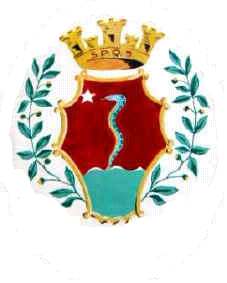 